Home Learning Activities – Year 5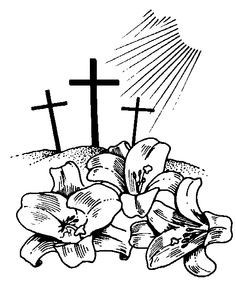 Holy WeekMonday 6th – Friday 10th AprilHi again everyone,I hope that you and your families are well.Monday 6th April sees the start of Holy Week and the start of what should be the School Easter Holiday. Therefore, this week’s activities are less structured than last week’s, so please work through them at your own pace, throughout the week.The activities for this week include:Mystery of The Easter Bunny Costume - solve the maths problems to discover which of the suspects has destroyed the Easter Bunny costume! The answer will be revealed next week.Easter Maths Y5 Challenge Cards - this pack includes the following mathematical concepts:-ScalingSome useful links:       www.youtube.com/watch?v=iKASqoBG-_s www.youtube.com/watch?v=pue9Qc1Fg0k-RoundingSome useful links:www.youtube.com/watch?v=fd-E18EqSVkwww.youtube.com/watch?v=7TDMeVSU83k-Time conversionsSome useful links:www.youtube.com/watch?v=ImVe0ed4fVMwww.youtube.com/watch?v=kYZQW_-_P6M-Fractions & percentages of amountsSome useful links:www.youtube.com/watch?v=-FCj7ED8xxwwww.youtube.com/watch?v=rR95Cbcjzus-Roman NumeralsA useful link:www.youtube.com/watch?v=ByVrkHakTm0Answers, for this pack, will be revealed next week.Easter Activity Booklet - this pack includes the following English concepts:-suffixesSome useful links:www.bbc.co.uk/bitesize/topics/z8mxrwx/articles/zwgbcwxcatalogue.anspear.com/education/samples/SPAG_Rules_Reinforcement_samples.pdf-fronted adverbialsSome useful links:www.bbc.co.uk/bitesize/topics/zwwp8mn/articles/zp937p3www.youtube.com/watch?v=Lk-_LIc3dWA -apostrophes for plural possessionSome useful links:www.youtube.com/watch?v=zNFPnVz7JB4www.bbc.co.uk/bitesize/topics/zvwwxnb/articles/zx9ydxs-parenthesisSome useful links:www.youtube.com/watch?v=YZJbRaA3LUIwww.bbc.co.uk/bitesize/topics/zvwwxnb/articles/zg6xb82-relative clausesSome useful links:www.youtube.com/watch?v=SYwiB5XD32Mwww.bbc.co.uk/bitesize/topics/zwwp8mn/articles/zsrt4qt-modal verbswww.youtube.com/watch?v=5bREQcdMYBAwww.bbc.co.uk/bitesize/topics/zwwp8mn/articles/zps4pbk-prefixesUseful link:www.youtube.com/watch?v=SkJ1J_G4DNg-expanded noun phrasesSome useful links:www.youtube.com/watch?v=ENhHwcM2QOkwww.bbc.co.uk/bitesize/topics/zwwp8mn/articles/z3nfw6fAnswers, for this pack, will be revealed next week.Easter Reading Comprehension Activities – 3 different level reading comprehension activities, with the answers included (so try not to peak at the answers until you’ve finished! 😉). I’ll be back in touch, with even more activities, as well as the answers to this week’s first three activities, next week. Don’t forget to look at our school’s website, under the ‘Home School’ tab for additional resources. Make sure that you keep reading and learning your times table facts. Also – if there is any work that you would like to share with me and the rest of the school community, then please email it to admin@stsaviours.lewisham.sch.uk with the heading “Home School” and then keep a look out for it on the school website, in the ‘Home School Gallery’ tab.Best wishes to you all for a Happy and holy Easter – every one of you are in my thoughts and prayers.Keep smiling!Miss Kelly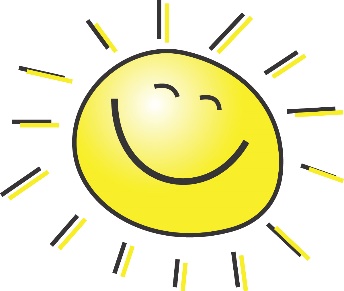 